Государственное общеобразовательное автономноеУчреждение Амурской области«Свободненская специальная (коррекционная) школа-интернат»Учимся стирать мелкие вещи.Конспект коррекционно – воспитательного занятия для воспитанников младшего школьного возраста по трудовому воспитанию.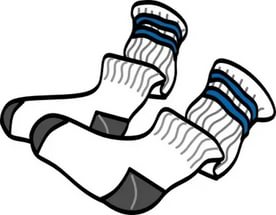 Воспитатель 1 категории:Синичук Елена Александровнаг. СвободныйУчимся стирать мелкие вещи.Цель урока:  учить соблюдать  операционную  последовательность при стирке мелких вещей.Задачи:Коррекционно-обучающие:Учить приёмам выполнения ручной стирки мелких изделий из такни;формировать умение учащихся работать с в определённой последовательности  с опорой на графический план со словесной инструкцией и образцом действия воспитателя;Коррекционно-развивающие:содействовать развитию устной связной речи;формировать элементы установки простейших  причинно – следственных связей;Коррекционно-воспитательные:воспитывать потребность в поддержании порядка и чистоты своего внешнего вида, одежды;способствовать воспитанию взаимопомощи.Тип урока: вводный.Используемые методы обучения:словесно-иллюстрированный;частично-поисковый;практический.Способы контроля: устный опрос учащихся во время выполнения практической работы.Краткий план урока:Организационный момент.Введение в тему.Практическая работа.Динамическая пауза.Итог урока.Ход урока:I.Организационный момент:Прозвенел звонок
Начинаем мы урок.II. Введение в тему. - Отгадайте, что это…..Лёг в карман и караулю-
Рёву, плаксу и грязнулю.
Им утру потоки слёз,
Не забуду и про нос.(Носовой платок).Домики для пальчиков
Девочек и мальчиков.
                                                                                             (Перчатки)Варежки для ног                                                                                        (Носки)- А они есть у вас?- Какие вы молодцы!- У вас носочки из ткани. А какие ещё бывают носочки?- Посмотрите на свои носочки. Какие они?- Чистые.- Сегодня мы с вами будет учиться…?- Стирать НОСКИ.- Посмотрите внимательно на эти предметы и найдите тот, о котором услышите загадку:Перед работой его надевают,И чаще, чем платье стирают.(Фартук)- Что вы сейчас должны сделать?- Одеть фартуки.- Правильно! Кому необходима помощь обратитесь к товарищу или ко мне.Чтобы в баньку ходить,И водицу в нём носить.(Таз)Гладко и душисто,Моет очень чисто,Нужно, чтоб у каждого было.Что это?(Мыло)Кто нам первый другСнимет грязь с лица и рук?(Вода)- Посмотрите на оставшиеся предметы. Шариковая ручка.- А для чего она нам нужна?- Писать.- Мы будет сегодня на уроке писать?- НетЗначит её уберём.- Мячик?-Нет.- Он нам сейчас тоже не потребуется.- А это что за предмет?-Клеёнка.- Она нам нужна?- Да- Для чего?- Чтобы наши рабочие места оставались чистыми.III. Практическая часть:Повторение техники безопасности при работе:в таз наливать воду теплую;мыло, после намыливания, возвращать в мыльницу;стираем, стоя у стола, который по высоте равен высоте ребенка до его вытянутой руки;если пролили воду на пол, то ее обязательно сразу нужно убрать (вытереть).- Давайте стирать!!!- Кто из ребят нам покажет зарядку для наших пальчиков.Дети делают гимнастику для рук.Упражнения с «ежиками».-Приступаем к работе (стирке).Учитель помогает слабым ученикам. В момент стирки воспитатель проходит между детьми и помогает тем детям, которые не могут справиться с заданием. Предлагает детям, которые уже справились с заданием, помочь отстающим. Воспитатель напоминает об уборке своего рабочего места.Во время всей практической работы воспитатель контролирует действия детей, соблюдение техники безопасности и словесно поощряет качество работы.А теперь отдохнём!IV. Динамическая пауза.Мыло пенится в корыте.
Мы стираем, посмотрите.
Не мешайте нам сейчас.
Стирка срочная у нас!!!V. Итог урока:Что мы делали на уроке?Учились стирать носочки.А теперь  повторим последовательность наших действий при стирке.Учениками вывешивается  на доску графический план действий, обговаривая каждую операцию. 